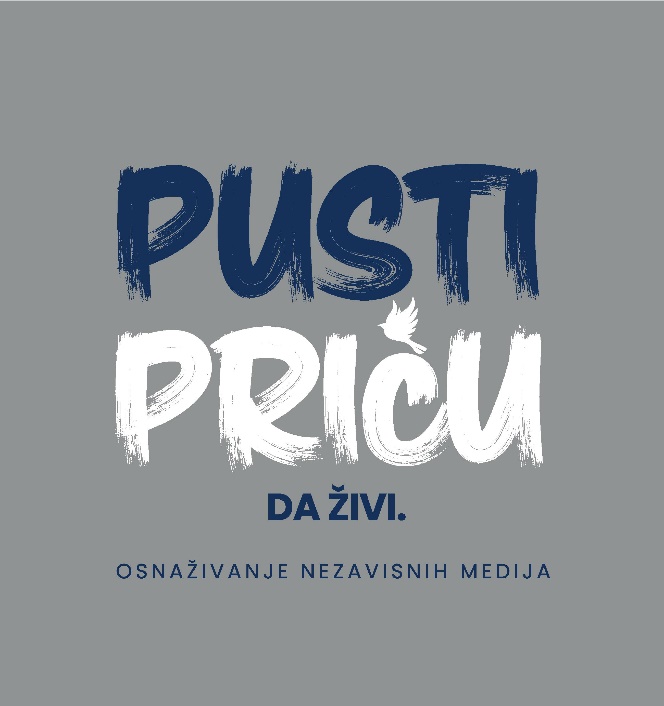 ONLINE DISKUSIJAo slobodi medija u Bosni i HercegoviniAGENDA DOGAĐAJA Program osnaživanja nezavisnih medija (IMEP) je USAID-ov petogodišnji program koji implementiraju Centar za promociju civilnog društva (CPCD) i Otvorena mreža. IMEP podržava nezavisnost medija i slobodu izražavanja u Bosni i Hercegovini jačanjem održivosti medija, podizanjem kvaliteta medijskih sadržaja, izgradnjom kompetencija novinara, pružanjem pravne podrške medijima i novinarima, kao i aktivnim uključivanjem građana i građanki u medijski prostor, uz snažnu promociju nezavisnih medijskih glasova u BiH.25.5.2021. godine od 11:00 do 13:00 hZoom platformaModerator: Senad Hadžifejzović, novinar i urednik FACE TVUčesnica i učesnici:Kristina Ljevak, freelance novinarkaAmir Zukić, direktor vijesti i programa N1Edin Zubčević, odgovorni urednik Portala slobode NomadPrijava za učešće putem linka: http://bit.ly/PustiPricuDaZivi Poziv za učešće je otvoren do ponedjeljka, 24.5.2021. godine do 12:00 h11:00 – 11:15Uvodno obraćanje11:15 – 11:30Tematski modul 1: „O važnosti činjenica, „patriotskim“ tabu temama i značaju obrazovanja kao preduslovu slobode medija“11:30 – 11:45Tematski modul 2: „Autocenzura, javni RTV servisi, finansijska pozicija novinara/ki i medija – promotori ili kočničari medijskih sloboda?“11:45 – 12:00Tematski modul 3: „Kontrolisani mediji, trolovi, botovi i ostali skotovi vs. Novi mediji i kredibilitet, odgovornost i dosljednost“12:00 – 12:50Q&A sesija i diskusija 12:50 – 13:00Zaključne riječi i kraj događaja